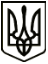 МЕНСЬКА МІСЬКА РАДАВИКОНАВЧИЙ КОМІТЕТ ПРОЄКТ  РІШЕННЯ____ вересня 2022 року                           м. Мена                           № Про затвердження мережі закладів загальної середньої освіти Менської міської територіальної громади на 2022-2023 навчальний рікКеруючись Законами України «Про освіту», «Про повну загальну середню освіту», Положенням про індивідуальну форму здобуття загальної середньої освіти, затвердженим наказом Міністерства освіти і науки України від 12 січня 2016 року № 8 зареєстрованого в Міністерстві юстиції України 03  лютого  2016 року за № 184/28314 (зі змінами), п. 20 ч. 4 ст. 42 ЗУ «Про місцеве самоврядування в Україні», відповідно до наказів Відділу освіти Менської міської ради від 30 серпня 2022 року № 63 «Про організацію індивідуальної форми здобуття загальної середньої освіти (педагогічного патронажу) у класах з малою наповнюваністю у закладах загальної середньої освіти Менської міської ради у 2022-2023 навчальному році», від 30 серпня 2022  року № 64 «Про організацію індивідуальної форми здобуття загальної середньої освіти (педагогічного патронажу) учнів, які потребують корекції фізичного та (або) розумового розвитку в закладах загальної середньої освіти Менської міської ради у 2022-2023 навчальному році», від 30 серпня 2022 року № 62 «Про організацію інклюзивного навчання в закладах загальної середньої освіти Менської міської ради у 2022-2023 навчальному році», від 31 серпня 2022 року № 67 «Про організацію інклюзивного навчання в 4 класі Блистівського ЗЗСО І-ІІІ ст.», від 05 вересня 2022 року № 69 «Про організацію інклюзивного навчання в 4 класі Макошинського ЗЗСО І-ІІІ ст.», ст. 32 Закону України «Про місцеве самоврядування в Україні», виконавчий комітет Менської  міської радиВИРІШИВ: 1. Затвердити мережу закладів загальної середньої освіти Менської міської територіальної громади на 2022- 2023 навчальний рік:Заклади загальної середньої освіти – 11, у тому числі:Менський опорний заклад загальної середньої освіти І-ІІІ ступенів ім.Т.Г.Шевченка Менської міської ради – 1;Лісківська філія І-ІІ ступенів Менського опорного закладу загальної середньої освіти І-ІІІ ступенів ім. Т.Г.Шевченка Менської міської ради;заклади загальної середньої освіти І-ІІІ ступенів – 7;гімназії – 2;Опорний заклад Менська гімназія Менської міської ради– 1.Бірківська філія І-ІІ ступенів Опорного закладу Менська гімназія Менської міської ради;Величківська філія І-ІІ ступенів Опорного закладу Менська гімназія менської міської ради;Куковицька філія І ступеня Опорного закладу Менська гімназія Менської міської ради.Затвердити класи, класи-комплекти та контингент учнів закладів загальної середньої освіти у такій кількості:1–4 класи: 66 класів, 67 класів-комплектів – 811 учнів;5 – 9 класи: 83 класи – 1275 учнів;10 – 11 класи: 24 класи – 331 учень;Усього 1 – 11 класів: 173 класи, 174 класи-комплекти –2417 учнів.Затвердити групи подовженого дня закладів загальної середньої освіти:Опорний заклад Менська гімназія – 5 групи (150 учнів);(в тому числі: Бірківська філія І-ІІ ступенів Опорного закладу Менська гімназія	- 1 група (30 учнів));Менський опорний ЗЗСО І-ІІІ ступенів ім. Т.Г.Шевченка –7 груп (200 учнів);(в тому числі: Лісківська філія І-ІІ ступенів Менського опорного ЗЗСО І-ІІІ ступенів ім. Т.Г.Шевченка	– 1 група (20 учнів));-	Блистівський ЗЗСО І-ІІІ ступенів – 1 група (25 учнів);-	Покровський ЗЗСО І-ІІІ ступенів – 1 група (30 учнів);-	Стольненський ЗЗСО І-ІІІ ступенів– 2 групи (60 учнів);-	Феськівська гімназія– 1 група (30 учнів).Усього: 17 груп подовженого дня, у них 495 учнів.Забезпечити у закладах загальної середньої освіти індивідуальну форму навчання (педагогічний патронаж):	у зв’язку з низькою наповнюваністю класів (менше 5 учнів), у 1-4 та 5-9 класах за відповідними навчальними планами в таких закладах загальної середньої освіти:Киселівський ЗЗСО І-ІІІ ступенів – 2 клас (4 учні);Лісківська філія І-ІІ ступенів Менського опорного ЗЗСО І-ІІІ ступенів ім. Т.Г.Шевченка - 6 клас (3 учні), 9 клас (2 учні);Величківська філія І-ІІ ступенів Опорного закладу Менська гімназія –6 клас (2 учні);Усього – 11 учнів.	Учнів з особливими освітніми потребами, які потребують корекції фізичного та (або) розумового розвитку:Опорний заклад Менська гімназія –2 учні;Менський опорний ЗЗСО І-ІІІ ступенів ім. Т.Г. Шевченка –6 учнів;Макошинський ЗЗСО І-ІІІ ступенів –1 учень;Феськівський ЗЗСО І-ІІ ступенів– 1 учень.Усього – 10 учнів.5. Забезпечити у закладах загальної середньої освіти інклюзивне навчання:Блистівський ЗЗСО І-ІІІ ст. – 2 класи (2 учні);Опорний заклад Менська гімназія – 7 класів (7 учнів);Менський опорний ЗЗСО І-ІІІ ступенів ім. Т.Г. Шевченка –7 класів (8 учнів);Макошинський ЗЗСО І-ІІІ ступенів –3 класи (4 учні);Покровський ЗЗСО І-ІІІ ступенів – 1 клас (2 учні);Синявський ЗЗСО І-ІІІ ступенів –2 класи (2 учні);Стольненський ЗЗСО І-ІІІ ступенів – 1 клас (1 учень).Усього: 23 класи, 26 учнів.Відділу освіти Менської міської ради провести моніторинг організації здобуття освіти за індивідуальною формою (педагогічний патронаж), інклюзивного навчання у закладах загальної середньої освіти.Контроль за виконанням розпорядження покласти на заступника міського голови з питань діяльності виконавчих органів ради В.В.Прищепу.Міський голова	Геннадій ПРИМАКОВ